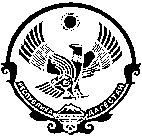 РЕСПУБЛИКА ДАГЕСТАНМУНИЦИПАЛЬНОЕ ОБРАЗОВАНИЕ «ЦУНТИНСКИЙ РАЙОН» СОБРАНИЕ ДЕПУТАТОВ  СЕЛЬСКОГО ПОСЕЛЕНИЯ 
«СЕЛЬСОВЕТ ШАИТЛИНСКИЙ» _инд. 368417_Цунтинский_район___                         _____                  с. Гениятли._______ «06» ноябрь 2020 г.                                                                                         № 3    РЕШЕНИЕВ соответствии с частью 2.1 статьи 36 Федерального закона 
от 6 октября 2003 года № 131-ФЗ «Об общих принципах организации местного самоуправления в Российской Федерации» Собрание депутатов сельского поселения «с/с Шаитлинский» 	Решает:1. Утвердить  Положение о порядке проведения конкурса по отбору кандидатур на должность главы сельского поселения
 «с/с Шаитлинский».  (Прилагается)

          2.  Настоящее Решение вступает в силу со дня подписания и обнародования.      Председатель     сельского Собрания                                     А.А Магомедов